Sono aperte le iscrizioni al nuovo Master di II livello in 
"Progettazione Imprenditoriale per l'Innovazione nell'Edilizia" (Master PIE)
Università degli Studi di Cagliari. 
Per maggiori informazioni sul Master:https://masterpie.unica.it/Il Master è rivolto principalmente ai disoccupati e inoccupati, laureati in diverse discipline tra cui architettura, ingegneria civile e ambientale.Il percorso formativo propone un forte orientamento all'inserimento lavorativo. Infatti, le attività formative sono organizzato attorno allo sviluppo di progetti imprenditoriali e di impianto dell'innovazione di prodotti o di processi concordati in stretta collaborazione con le imprese e le pubbliche amministrazioni partner, con la possibilità in seguito di tirocini formativi retribuiti di sei mesi.La scadenza per l'iscrizione:15 dicembre 2020 alle ore 12:00Periodo di svolgimento: gennaio-luglio 2021I contenuti del Master e i temi progettuali riguardano:Il Building Information Modelling/Management (BIM) e le metodologie di progettazione collaborativeUtilizzo di nuovi materiali e tecnologie per l’involucro efficienteIntegrazione edilizia di componenti per la produzione di energia da fonti rinnovabili“Domotica” e gli approcci “integrati” alla sostenibilità ediliziaDiagnostica non distruttiva, approccio avanzato al rilievoStrumenti di rilevazione delle informazioni (sensori), interpretazione e progettazioneDai servizi di progettazione al servizio-prodottoStrumenti per la comunicazione, la consultazione, la partecipazioneStrumenti e politiche pubbliche di sviluppo sostenibileRiqualificazione e riuso del patrimonio edilizioIl Master è organizzato dal Dipartimento di Ingegneria Civile, Ambientale e Architettura (DICAAR) dell'Università degli Studi di Cagliari con l'ASPAL - Agenzia Sarda per le Politiche Attive del Lavoro, in collaborazione con il Dipartimento di Architettura, Ingegneria delle Costruzioni e Ambiente Costruito (DABC) del Politecnico di Milano, e vedono l'adesione di imprese e pubbliche amministrazioni partner.Grazie al contributo dell’ASPAL, il Master prevede una tassa di iscrizione ridotta, pari a 1.000 €, pagabile in due rate.l Master è rivolto principalmente ai disoccupati e inoccupati, laureati in diverse discipline:  Classi LM-3, LM-4, LM- 10, LM-12, LM-16, LM-23, LM-24, LM-31, LM-35, LM-48, LM-49, LM-53, LM-56, LM-62, LM-63, LM- 75, LM-76, LM-77, LM-78, LM-80 e LM-88 (DM 270/2004); Lauree equipollenti conseguite secondo l’ordinamento previgente al D.M. n. 509/1999 (Vecchio Ordinamento). Maggiori dettagli sui contenuti e sull'organizzazione del Master, assieme al bando di selezione, sono disponibili sul sito Web del Master: https://masterpie.unica.it/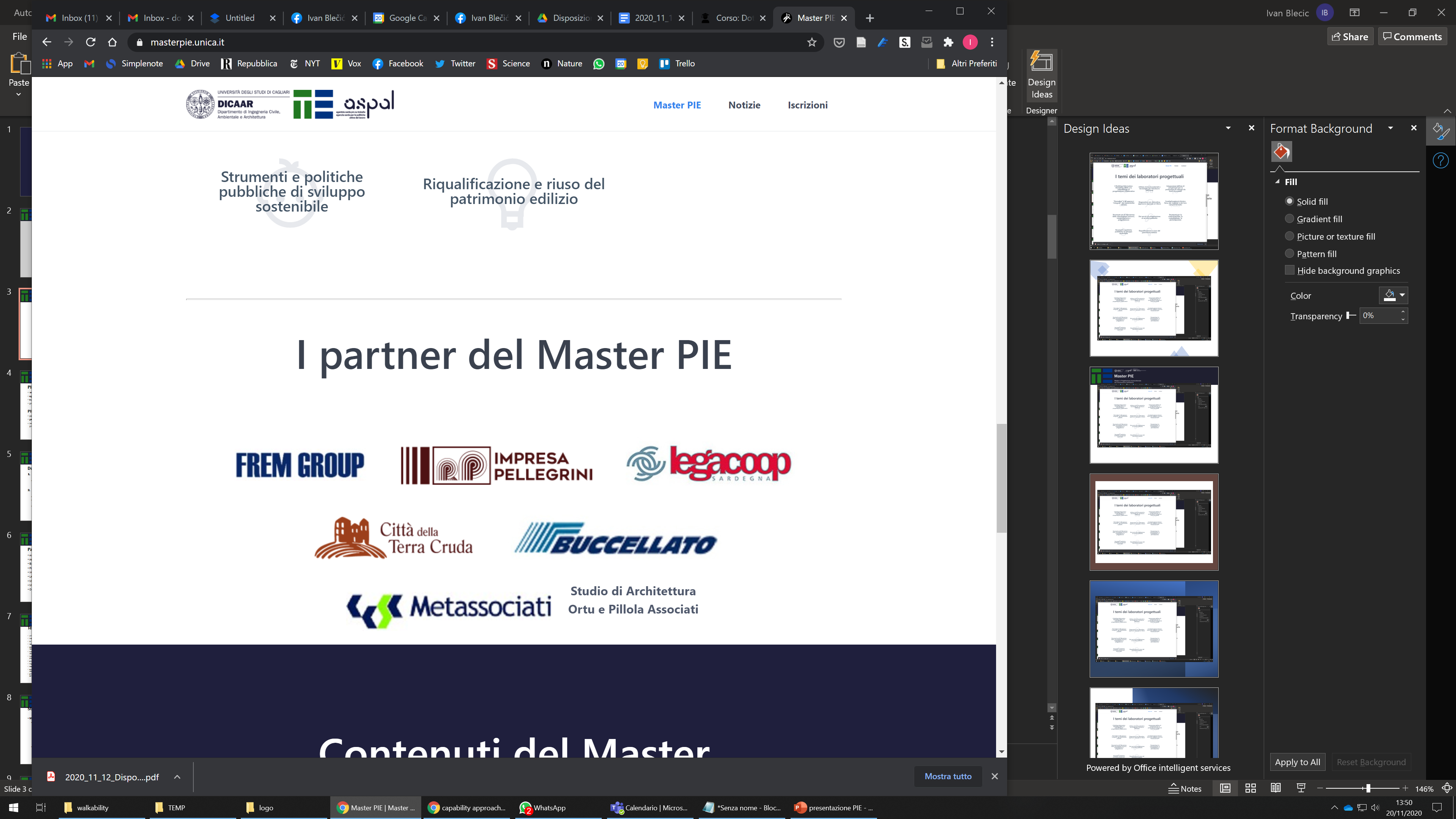 